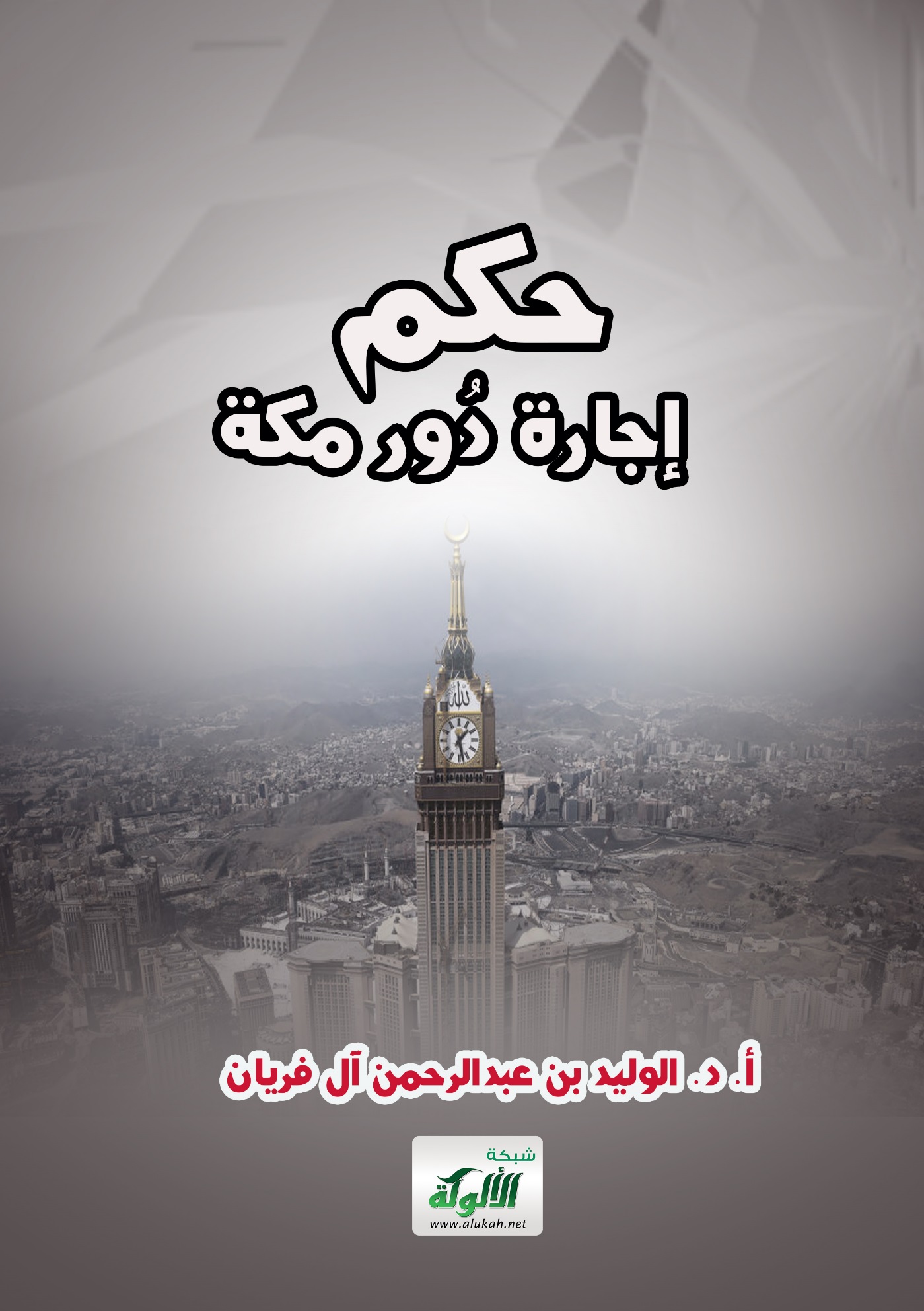 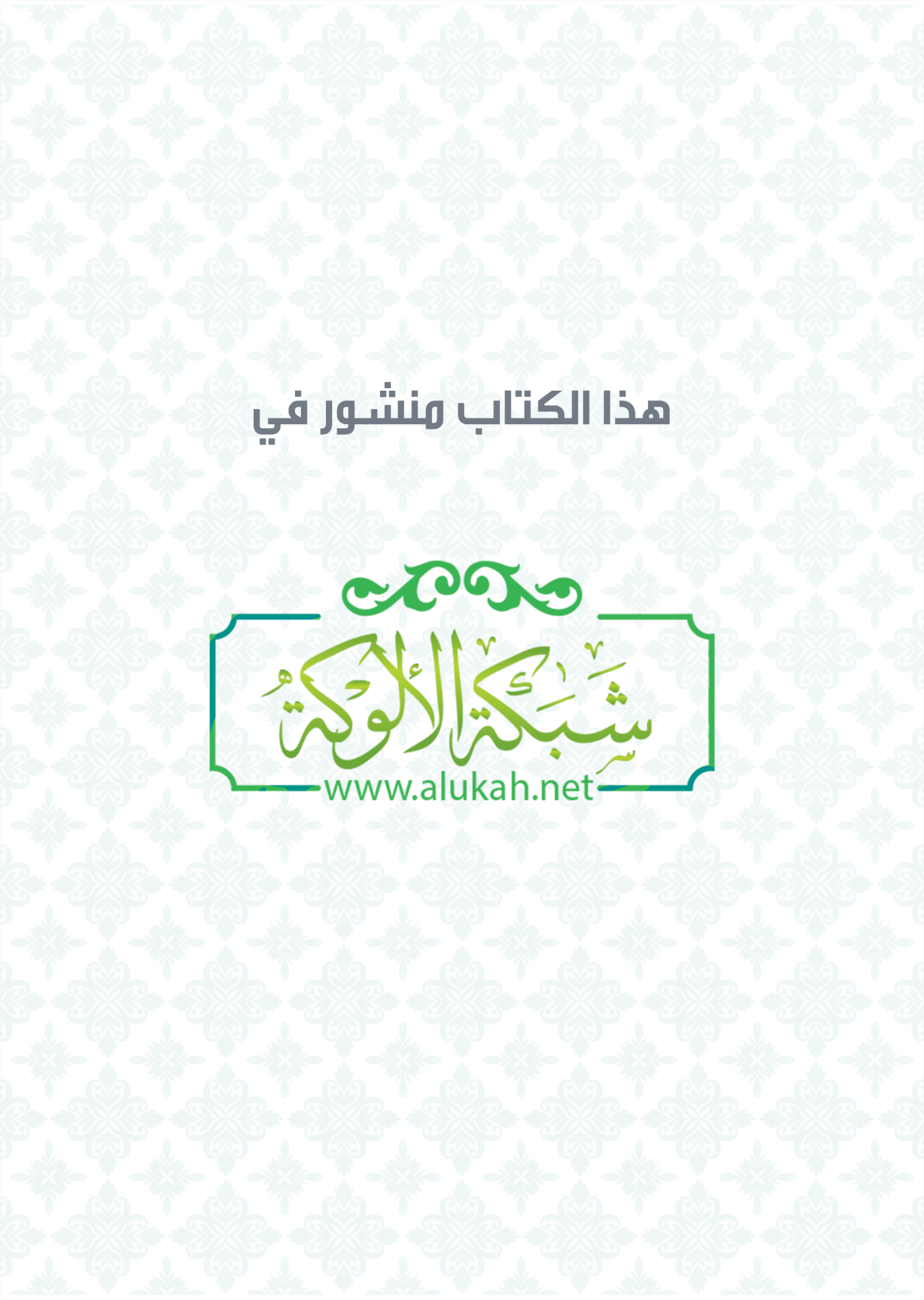 حكم إجارة دُور مكةتأليف:الوليد بن عبدالرحمن آل فريانبسم الله الرحمن الرحيمالحمد لله والصلاة والسلام على رسول الله، وبعد:فإن الله تعالى عظَّم بيته الحرام، وجعله مثابة للناس وأمناً وسواءً العاكف فيه والباد()، واصطفى مكة فكانت خير الأرضين وأحبَّها().وحرَّم الإلحاد فيها فهي حرامٌ بحُرمة الله إلى يوم القيامة()، ولـمَّا قدم إليها النبي - صلى الله عليه وسلم - بأصحابه عام الفتح قال: ((والذي نفسي بيده لا يسألوني خطة يعظمون فيها حرمات الله إلا أعطيتهم إياها))().غير أن من الناس من استهوته المطامع وأغفلت قلبه عن هذه المعاني الكريمة، فأصبح لا يَرى مكة إلا ميداناً للكسب. وراح يقتنص الدور والأرضين ويتكثَّر بغلِّها واستغلالها والتضييق على المسلمين في هذه البقاع المقدسة ظلماً وعدواناً وامتهاناً؛ فرأيت من الواجب الكتابة في هذا الموضوع، وقد جعلته: في مقدمة وتمهيد ومبحثين.تحدثتُ في المقدمة: عن جانب من فضل مكة، وذكرتُ فيها خطة البحث والمنهج المتبع.وفي التمهيد؛ بيَّنت معنى إجارة دُورِ مكة.أما المبحث الأول: ففي حُكم إجارة الدور في الحرم، وفيه تمهيد ومطلبان:التمهيد: في بيان حُدود الحرم المكي.والمطلب الأول: في حكم إجارة الدور داخل المشاعر.المطلب الثاني في حكم إجارة الدُّور خارج المشاعر.أمَّا المبحث الثاني: ففي حكم إجارة الدور خارج الحرم، وفيه مطلبان:المطلب الأول: حكم إجارة الدور داخل المشاعر.المطلب الثاني: حكم إجارة الدور خارج المشاعر.ثم الخاتمة، وفيها أهم النتائج، ثم الفهارس.وقد اتبعت في تأليف هذا البحث المنهج التالي:الاعتماد على المصادر والمراجع المعتبرة.الدراسة الفقهية المقارنة للمسائل.بيان معاني الألفاظ الغامضة وتفسير المصطلحات.الترجمة للأعلام غير المشاهير.عزو الآيات الكريمة، وتخريج الأحاديث والآثار.أسأل الله تعالى أن يوفقنا جميعاً إلى ما يحب ويرضى، وصلى الله وسلم على نبينا محمد وعلى آله وصحبه أجمعين.وكتبالوليد بن عبدالرحمن آل فريانالتمهيدمعنى إجارة دور مكةالإجارةُ في اللغة – بكسر الهمزة –: مشتقة من الأجر، وهو الجبر والإكمال؛ لأن العامل يجبر بالعوض حاله.يقال: أجَّره فهو مأجور، وآجره فهو مؤجَّر.وتُطلق الإجارة في الأصل على الأُجْرة، ثم شاع استعمالها في العقد().وفي الاصطلاح: عقدٌ على منفعة مُباحة معلومة، من عين معيَّنة أو موصوفة في الذمة، مدة معلومة أو عمل معلوم بعوض معلوم().والدُّور: جمع دار، وهو المنزل؛ مشتق من الدَّور وهو إحداق الشيء بالشيء من حواليه.سُمَّيت دوراً: لما يُدار عليها من البناء ونحوه، يقال: دُور وبيوت ومساكن().ومكة: المدينة المعروفة في بلاد الحجاز في المملكة العربية السعودية، تُسَمَّى مكة وأم القرى، والبلد الأمين()، وغير ذلك.والمـُراد بإجارة دور مكة: العقد على منفعة الدور في مكة مدة معلومة بعوض معلوم.المبحث الأول: حكم إجارة الدور في الحرموفيه تمهيد ومطلبان:المطلب الأول: حكم إجارة الدور داخل المشاعرالمطلب الثاني: حكم إجارة الدور خارج المشاعرالتمهيد: حُدود الحرم المكييقع الحرم المكي الشريف في مُحيط يمتد سبعة وعشرين ومائة كيلاً، ومساحة تبلغ خمسمائة وخمسين كيلاً وثلاثمائة متر().وقد نُصبت على أطرافه أعلام كثير بُني بعضها بالصخر المنحوت والنورة، وبعضها بالصخر المرضوم: على أعالي الجبال والريعان وعلى جوانب المنحدرات، كما وضعت على مداخل مكة من جميع الجهات.وكان أول من وضع هذه الأعلام إبراهيم الخليل - عليه السلام -()، ولما دخل النبي - صلى الله عليه وسلم - مكة عام الفتح أمر بتجديدها().ثم ما زالت تُجدد بعد ذلك من عصر إلى عصر().وقد بذل المتقدمون من الفقهاء والمؤرخين جهوداً في رصد هذه الأعلام وبيان مواضعها، إلا أن غالب ما يذكره الفقهاء هو ما يتعلق بحدود الحرم من جهة الطرق ومواضع الدخول إلى الحرم().ويُمكن لنا من خلال ما ذكره المؤرخون والجغرافيون، أن نُحدد الحرم من جميع الجهات على النحو التالي:الحد الشرقي، ويبدأ من جبل الأعفر أو الصُّناع الواقع على ضفة وادي عُرنة إلى جبل النَّقواء.والحد الشمالي: من ثَنيَّة النَّقواء إلى جبل الناصرية.الحد الغربي: من سهل الأعشاش إلى جبل الدومة السوداء.الحد الجنوبي: من جبل نُعيلة إلى جبل صيفة().أما المسافةُ بين المسجد الحرام ونهاية حُدود الحرم مما يلي مداخل مكة، فهي على النحو التالي:أولاً: من جهة طريق جُدة الجديد، اثنان وعشرون كيلاً. ومن جهة طريق جُدة القديم، عشرون كيلاً.ثانياً: من جهة طريق الطائف السيل، اثنا عشر كيلاً وثمان مائة وخمسون متراً.ومن جهة طريق الطائف الهدى، خمسة عشر كيلاً ونصف.ثالثاً: من جهة طريق المدينة، ستة أكيال ومائة وخمسون متراً.رابعاً: من جهة طريق الجُعرانة، ثمانية عشر كيلاً.خامساً: من جهة طريق الليث، سبعة عشر كيلاً().المطلب الأولحكم إجارة الدور داخل المشاعرالمقصود بالمشاعر: بقاع المناسك، وهي مواضع المناسك في الحرم: منى، والمزدلفة والمسجد الحرام وما أُلحق به: من المسعى والميادين المحيطة به، والمحصَّب() على القول بذلك().فهذه حكمها حكم المساجد في التملك والعمارة والانتفاع بغير خلاف().فلا يجوز لأحد تملكها ولا عمارتها بالمساكن والدور الخاصة وما في حكمها، فضلاً عن استغلالها واستثمارها؛ فقد حذَّر الله - عز وجل - من ذلك وجعله ضرباً من الصد والإلحاد، فقال:﴿إِنَّ الَّذِينَ كَفَرُوا وَيَصُدُّونَ عَنْ سَبِيلِ اللَّهِ وَالْمَسْجِدِ الْحَرَامِ الَّذِي جَعَلْنَاهُ لِلنَّاسِ سَوَاءً الْعَاكِفُ فِيهِ وَالْبَادِ وَمَنْ يُرِدْ فِيهِ بِإِلْحَادٍ بِظُلْمٍ نُذِقْهُ مِنْ عَذَابٍ أَلِيمٍ (25)﴾ [سورة الحج، الآية 25].وهو لونٌ من الإيذاء بغير حق، قال تعالى:﴿وَالَّذِينَ يُؤْذُونَ الْمُؤْمِنِينَ وَالْمُؤْمِنَاتِ بِغَيْرِ مَا اكْتَسَبُوا فَقَدِ احْتَمَلُوا بُهْتَانًا وَإِثْمًا مُبِينًا (58)﴾ [سورة الأحزاب، الآية 58].ولهذا لما عُرض على النبي - صلى الله عليه وسلم - أن يبنى له قبة في منى يستظل فيها من حر الشمس، قال:((منى مُناخ مَن سبق))().فجميع أهل الإسلام شركاء في هذه المشاعر، وليس لأحد على أحد في ذلك فضل ولا مزية.وأخذُ الأجرة على شيء منها: امتهان لها؛ وقد قال الله تعالى:﴿ذَلِكَ وَمَنْ يُعَظِّمْ شَعَائِرَ اللَّهِ فَإِنَّهَا مِنْ تَقْوَى الْقُلُوبِ (32)﴾ [سورة الحج، الآية 32]، وهذه من شعائر الله تعالى().ومَن أخذ الأجرة على شيء منها، فإنما يأكل في بطنه نار جهنم().وقد بقيت هذه المشاعر طيلة قرون طويلة من تاريخ الإسلام محفوظة من العبث بها أو التعدي عليها.المطلب الثاني: حكم إجارة الدور خارج المشاعروفيه مسألتان:المسألة الأولى: حكم تأجير دور مكة.المسـألة الثانية: حكم دفع أجرة دور مكة.المسألة الأولى: حكم تأجير دور مكة.اتفق أهل العلم على أن مكة لم يجر فيها شيءٌ من حكم العَنْوة()، وأن أهلها بقوا إذ أسلموا على ما كان بأيديهم من دار وعقار().وهذا ما دفع بعض الفقهاء إلى القول بأن مكة فُتحت صلحاً().وقد اختلف العلماء – رحمهم الله تعالى – في حكم تأجير الدور في مكة التي تقع خارج مواضع النسك، على أربعة أقوال:القول الأول: يحرم تأجير دور مكة.وهو قول الحنفية، ومالك في رواية وهي المذهب، وأحمد في رواية وهي المذهب().وقال به: عمر، وابن عمر، وعبدالله بن عمرو، وابن عباس، ومجاهد()، وعطاء()، وطاووس()، والثوري()()، واختاره ابن تيمية() وابن القيم()().القول الثاني: يجوز تأجير دور مكة.وهو قول الشافعية، ومالك في رواية، وأحمد في رواية واختاره ابن قدامة()().وروي: عن طاووس، وعمرو بن دينار()().القول الثالث: يُكره تأجير دور مكة.وهو رواية عن مالك().القول الرابع: يكره تأجير دور مكة في الموسم.وهو رواية عن مالك().الأدلة:أدلة القول الأول:الدليل الأول:قول الله تعالى:﴿إِنَّ الَّذِينَ كَفَرُوا وَيَصُدُّونَ عَنْ سَبِيلِ اللَّهِ وَالْمَسْجِدِ الْحَرَامِ الَّذِي جَعَلْنَاهُ لِلنَّاسِ سَوَاءً الْعَاكِفُ فِيهِ وَالْبَادِ وَمَنْ يُرِدْ فِيهِ بِإِلْحَادٍ بِظُلْمٍ نُذِقْهُ مِنْ عَذَابٍ أَلِيمٍ (25)﴾ [سورة الحج، الآية 25].وجه الاستدلال:أن الله تعالى جعل الناس الحاضر منهم والباد في المسجد الحرام وهو الحرم كله على حد سواء().ونوقش: بأن هذا في المسجد خاصة().وأجيب عنه من وجهين:الوجه الأول: بأن المراد بالمسجد الحرام الحرم كله، ويدل لذلك قوله تعالى:﴿ إِنَّمَا الْمُشْرِكُونَ نَجَسٌ فَلَا يَقْرَبُوا الْمَسْجِدَ الْحَرَامَ﴾ [سورة التوبة، الآية 28]، والمشركون ممنوعون من الحرم كله().وقوله:﴿سُبْحَانَ الَّذِي أَسْرَى بِعَبْدِهِ لَيْلًا مِنَ الْمَسْجِدِ الْحَرَامِ﴾ [سورة الإسراء 17/1].وقد أُسري بالنبي - صلى الله عليه وسلم - من بيت أم هانئ()().وقوله:﴿وَالْمَسْجِدِ الْحَرَامِ وَإِخْرَاجُ أَهْلِهِ مِنْهُ﴾ [سورة البقرة، الآية 217].وأهل المسجد الحرام يسكنون الحرم لا المسجد.الوجه الثاني: سلَّمنا أنَّ المراد المسجد، لكن الحرم حريم المسجد وحِماه().الدليل الثاني:حديث جابر، أن النبي - صلى الله عليه وسلم - قال:((كل فجاج مكة طريق ومنحر))().وجه الاستدلال:أن النبي - صلى الله عليه وسلم - جعل أنحاء مكة مشاعة مشتركة بين الناس، كاشتراكهم في الطريق.الدليل الثالث:
حديث عبدالله بن عمرو، أن النبي - صلى الله عليه وسلم - قال:((مكة مُناخ لا تُباع رباعها ولا تؤاجر بيوتُها))().وجه الاستدلال:أن النبي - صلى الله عليه وسلم - نهى عن إجارة بيوت مكة، والنهي يقتضي التحريم.ونوقش: بأن الحديث ضعيف().وأجيب: بأنه حسن بشواهده().الدليل الرابع:حديث علقة بن نَضْله الكناني()، أنه قال: تُوفي رسول الله - صلى الله عليه وسلم - وأبو بكر وعمر، وما تُدعى رباع مكة إلا السوائب. من احتاج سكن، ومن استغنى أسكن().وجه الاستدلال:أن مكة في عهد النبي - صلى الله عليه وسلم - وأبي بكر وعمر كانت لا تؤجر رباعها، من استغنى عن شيء منها أسكن فيها من غير أجرة. ولم يعرف لذلك مخالف.ونوقش من وجهين:الوجه الأول: أنَّ الحديث ضعيف().الوجه الثاني: أن ذلك جار على عاداتهم الكريمة في إسكانهم ما استغنوا عنه من بيوتهم().وأجيب عن الوجه الأول: بأن الحديث حجة().وعن الوجه الثاني: بأن أول الحديث يدل على خلاف ذلك؛ لأن السوائب ما ترك من غير مالك().الدليل الخامس:عن عمر بن الخطاب - رضي الله عنه -: أنه نهى أن تُغلق أبواب دور مكة، فكان ينزل الناس منها حيث وجدوا حتى إنهم ليضربون فساطيطهم في الدور()، وكان يقول: يا أهل مكة لا تتخذوا لدوركم أبواباً؛ لينزل البادي حيث يشاء().وجه الاستدلال:أن عمر - رضي الله عنه - كان ينهى عن أن يمنع أحد من النزول في مكة حيث شاء بلا أجرة، ولم يعرف له مخالف فكان إجماعاً.الدليل السادس:قول عبدالله بن عمر، وعبدالله بن عمرو: مَن أكل أجور بيوت مكة فإنما يأكل في بطنه نار جهنم().وجه الاستدلال:أن تحذير هذين الصحابيين عن إجارة دور مكة له حكم الرفع؛ لأنه مما لا يقال مثله بمحض الاجتهاد.الدليل السابع:أن مكة دار مناسك ومحل عباده، فليس لأحد أن يستبد بها أو أن يمنع أحداً من النزول حيث شاء منها بدون أجرة().الدليل الثامن:أن مكة فُتِحت عَنْوة() ولم يضرب عليها النبي - صلى الله عليه وسلم - خراجاً؛ تعظيماً لشأنها() ولم يقسمها، وتركها مُناخ من سبق توسعة على المسلمين وإرفاقاً بهم إلى أن تقوم الساعة().ونوقش:بأن مكة فُتِحت صلحاً لا عَنْوة، وهي في ملك أهلها يتصرفون فيها التصرف في الأملاك.وأجيب: لا نسلم أن مكة فُتحت صلحاً؛ فإن النبي - صلى الله عليه وسلم - دخل مكة مجاهداً بالأسلحة ناشراً للوائه باذلاً للأمان لمن دخل داره أو دار أبي سفيان()، وهذا لا يكون إلا في العَنوة قطعاً().أدلة القول الثاني:الدليل الأول:ما جاء من الآيات الكريمة التي أُضيفت فيها الديار إلى أهل مكة:كقوله تعالى:﴿فَالَّذِينَ هَاجَرُوا وَأُخْرِجُوا مِنْ دِيَارِهِمْ﴾ [سورة آل عمران، الآية 195].وقوله:﴿لِلْفُقَرَاءِ الْمُهَاجِرِينَ الَّذِينَ أُخْرِجُوا مِنْ دِيَارِهِمْ﴾ [سورة الحشر، الآية 8].وقوله:﴿إِنَّمَا يَنْهَاكُمُ اللَّهُ عَنِ الَّذِينَ قَاتَلُوكُمْ فِي الدِّينِ وَأَخْرَجُوكُمْ مِنْ دِيَارِكُمْ﴾ [سورة الممتحنة، الآية 9].وجه الاستدلال:أن الله تعالى أضاف الديار إليهم، وحقيقة الإضافة تقتضي الملك().ونوقش: بأن الإضافة هنا إضافة اختصاص لا إضافة مُلك، والإضافة قد تصح بأدنى ملابسة().الدليل الثاني:حديث أبي هريرة، أن النبي - صلى الله عليه وسلم - قال:((من دخل دار أبي سفيان فهو آمن ومن أغلق بابه فهو آمن))().وجه الاستدلال:أن النبي - صلى الله عليه وسلم - أضاف الدور إلى أهلها، وحقيقة الإضافة تقتضي الملك().ونوقش: بما نوقش به وجه الاستدلال من الدليل الأول.الدليل الثالث:حديث أسامة بن زيد()، أنه قال: يا رسول الله أين ننزل؟ في دارك بمكة. فقال:((وهل ترك عقيل من رِباع أو دور))().وجه الاستدلال من ثلاثة وجوه:الأول: أن أسامة أضاف الدار إلى النبي - صلى الله عليه وسلم - ولم يُنكر عليه، والإضافة تقتضي الملك().الثاني: أن النبي - صلى الله عليه وسلم - أضاف الدار إلى بني عبدالمطلب، والإضافة تقتضي الملك().الثالث: أن النبي - صلى الله عليه وسلم - أقر بيع عقيل، ولو كانت غير مملوكة لما أقر ذلك().ونوقش الوجه الأول، والثاني: بما نوقش به وجها الاستدلال من الدليلين السابقين.ونوقش الوجه الثالث: بأن ذلك كان قبل الإسلام.ويُمكن أن يُناقش أيضاً: بأن عدم نقل الإنكار لا يدل على عدم وقوعه، وأن بيع الدار لا يقتضي ملك الأرض.الدليل الرابع:حديث أسامة بن زيد، أن النبي - صلى الله عليه وسلم - قال في حَجة الوداع:((نحن نازلون غداً إن شاء الله بخيف بني كِنانة يعني المـُحَصَّب))().وجه الاستدلال:أن النبي - صلى الله عليه وسلم - لم ينزل في شيء من دور مكة، ولو كانت أرض مكة مباحة للناس لكان النبي - صلى الله عليه وسلم - نزل في أي دار شاء().ونوقش من وجهين:الوجه الأول: أن النبي - صلى الله عليه وسلم - لم ينزل في شيء من دور مكة؛ لأنه لا يريد الإقامة في مكة، ولذلك قال النبي - صلى الله عليه وسلم -:((اللهم امض لأصحابي هجرتهم ولا تردهم على أعقابهم، لكن البائس سعد بن خولة(). رثى له رسول الله - صلى الله عليه وسلم - أن مات بمكة().الوجه الثاني: أن المحصب منزل سن النبي - صلى الله عليه وسلم - نزول الحجاج فيه().الدليل الخامس:أن عمر بن الخطاب: اشترى دار صفوان بن أمية()، ومعاوية(): اشترى دار حكيم بن حزام()().وجه الاستدلال:أن شراء هؤلاء الصحابة وبيعهم لا يكون إلا لدور تُملك، وكان بمحضر من الصحابة ولم يُعرف لهم مخالف فكان إجماعاً().ونوقش من وجهين:الوجه الأول: أن بيع الدار لا يقتضي ملك الأرض.الوجه الثاني: سلمنا أن البيع يتناول البناء والأرض()، إلا أنه لا يملك به المنفعة وإنما يملك به الانتفاع().الدليل السادس:أن النبي - صلى الله عليه وسلم - لم يضع على أرض مكة وظيفة ولم ترد عليها صدقة مؤبدة، فجاز تأجيرها كسائر البلاد().ونوقش: بأن النبي - صلى الله عليه وسلم - لم يضرب عليها وظيفة؛ تعظيماً لشأنها ولأن الأراضي تابعة للرقاب ولم يضع الجزية على رقابهم، فكذلك لم يجعل الخراج على أراضيهم() إلا أنه تركها مُناخ من سبق توسعة على المسلمين.الدليل السابع:أن مكة فُتحت صلحاً فلم تقسم، فجاز تأجيرها().ونوقش: بأن مكة فتحت عَنْوة لا صلحاً() ولم يقسمها النبي - صلى الله عليه وسلم -؛ ولم يضرب الخراج عليها()؛ تعظيماً لشأنها وتركها مُناخ من سبق كما تقدم().الدليل الثامن:أن القول بأنه لا يجوز تأجير دورها يُفضي إلى خرابها وتعطيل منافعها والتنازع في سكناها.نوقش: بأن على ولي أمر المسلمين أن يسعى في عمارتها وإصلاح ما تعطل من منافعها وتنظيم السكن فيها بما يدفع التنازع عليها.أدلة القول الثالث:استدل أهل القول الثالث: بأدلة من يرى المنع من إجارة دور مكة، وحملوا النهى على الكراهة؛ لتعارض أدلتهم مع أدلة القول الثاني.أدلة القول الرابع:استدل أهل القول الرابع: بأدلة من يرى المنع من إجارة دور مكة، وحملوا النهي على الكراهة؛ لتعارض أدلتهم مع أدلة القول الثاني، وخصوه بأيام الموسم؛ لأنها مظنة الحاجة وقلة المؤونة.الترجيح:الذي يترجح – والله أعلم – هو القول الأول؛ وذلك لقوة أدلته، وورود المناقشة على أدلة المخالفين.ولما يترتب على القول بجواز دور مكة: من المغالاة في الأثمان والأجور، والتضييق على المسلمين.المسألة الثانية: حكم دفع أجرة دور مكةاختلف العلماء القائلون بـأنه يحرم تأجير دور مكة في حكم دفع أجرة دور مكة إذا استأجرت، على ثلاثة أقوال:القول الأول: يجب دفع الأجرة لأصحاب الدور المستأجرة.وقال به أحمد في رواية وهي المذهب(), وهو قول إسحاق().القول الثاني: يجوز دفع الأجرة لأصحاب الدور.وهو قوال المالكية، وأحمد في رواية().القول الثالث: لا يجوز دفع الأجرة لأصحاب الدور.وهو قول الحنفية، وأحمد في رواية()، وقال به مجاهد وسعيد بن جبير() وسفيان()، واختاره ابن تيمية().الأدلة:أدلة القول الأول:الدليل الأول:القياس على أجرة الحجامة()، فإن النبي - صلى الله عليه وسلم - أعطى الحجام أجرته() وقال:((كسب الحجام خبيث))().الدليل الثاني:قوله تعالى: ﴿يَا أَيُّهَا الَّذِينَ آمَنُوا أَوْفُوا بِالْعُقُودِ﴾ [سورة المائدة، الآية 1].وجه الاستدلال:أن من عقد عقداً وجب عليه الوفاء إلا أن يكون المعقود عليه محرماً، وسكن دور مكة من المباحات().الدليل الثالث:حديث أبي هريرة، أن النبي - صلى الله عليه وسلم - قال:((المسلمون على شرطهم))().وجه الاستدلال:أن الساكن في الدار قد قبل الشرط فوجب عليه دفع الأجرة().ونوقش: بأن كل ما كان حراماً بدون الشرط فالشرط لا يبيحه().وأجيب: بـأنه وإن كان لا يجوز أخذه فإنه لا يمنع من وجوب دفعه.الدليل الرابع:سد ذريعة الخصومة والعداوة، فإن عدم دفع الأجرة يؤدي إلى الشقاق والنزاع.أدلة القول الثاني:الدليل الأول:ما استدل له أصحاب القول الأول، وحملوا الأمر على الاستحباب؛ لتعارض أدلتهم مع أدلة القول الثالث.الدليل الثاني:أن المعدوم شرعاً وإن كان كالمعدوم حساً() لكنه لا يمنع من بذل المال فيه.أدلة القول الثالث:الدليل الأول:أن بذل فضل مساكن مكة واجب والواجب لا أجرة عليه().ونوقش: بأن هذا استدلال بمحل الاختلاف.
الدليل الثاني:أن دفع الأجرة يُفضي إلى الاستمرار في تأجير الدور.ونوقش: بأن الذي يُفضي إلى استمرار التأجير هو الاستئجار لا الأجرة.الدليل الثالث:فعل بعض التابعين، فقد كانوا ينزلون ويخرجون ولا يُعطون الأجرة().ونوقش من وجهين:الوجه الأول: أن عدم إعطاء الأجرة لا يدل على تحريم دفعها.الوجه الثاني: أن فعل التابعين لا حجة فيه.الدليل الرابع:أن ما حرم أخذه حرم دفعه().ونوقش: بأنه لا قياس غير مطرد().الترجيح:الذي يترجح – والله أعلم – هو القول بوجوب دفع الأجرة لأصحاب الدور المستأجرة؛ وذلك لقوة أدلته وورود المناقشة على أدلة المخالفين؛ ولأن البيوت المستأجرة في مكة لم تعد في غالبها خالية من الأثاث والأمتعة التي ينتفع بها الساكن فضلاً عما يستهلكه من الماء والطاقة ونحو ذلك.المبحث الثاني: حكم إجارة الدور خارج الحرموفيه مطلبان:المطلب الأول: حكم إجارة الدور داخل المشاعرالمطلب الثاني: حكم إجارة الدور خارج المشاعرالمطلب الأول: حكم إجارة الدور داخل المشاعرالمراد بالمشاعر كما تقدم مواضع المناسك، ولا يقع خارج الحرم من بقاع المناسك إلا عَرفة وهي أعظمها؛ لأنها ركن الحج الأكبر، كما قال النبي - صلى الله عليه وسلم -:((الحج عرفة))().وتقع عرفة في سهل جنوب مكة تُحيط به الجبال والأودية من أكثر جهاته، وتعادل مساحتها منى والمزدلفة مجتمعة.ويعد وادي عُرنة المحاذي لها من الغرب، الحد الفاصل بين الحل والحرم من هذه الجهة().وعرفةُ من الأماكن الحاضرة للمسجد الحرام؛ لأنها على مسافة من مكة دون مسافة القصر().وشأنها في عدم جواز تملكها أو عمارتها بالمساكن والدور الخاصة أو استثمارها كشأن بقاع المناسك الأخرى؛ وقد سد النبي - صلى الله عليه وسلم - كل ذريعة تؤدي إلى ذلك: فأمر حين احتاج إلى قُبة من شَعر يستظل بها في يوم عرفة أن تُضرب له بنَمِرة()، وسار على ذلك أصحابه فحج عمر بن الخطاب - رضي الله عنه - فلم يضرب فُسطاطاً حتى رجع().وكره أهل العلم ضرب الفساطيط في المشاعر، وإن  كانوا لا يرون بأساً من الاستظلال بها().ولهذا ظلت هذه المشاعر مصونة عن الاعتداء عليها، محفوظة أن تمسها أيدي العابثين الذين لا يرون في هذه المشاعر المقدسة إلا ميداناً للاستثمار وفرصة للكسب وجمع الأموال دون مراعاة لحرمتها أو اهتمام بقدسيتها. وهذا ما يجب أن يُحافظ عليه وأن يهتم له؛ تعظيماً لهذه الحرمات وحماية لمصالح الأمة وقياماً بهذه الأمانة، واقتداءً برسول الله - صلى الله عليه وسلم -، قال تعالى:﴿وَأَنَّ الْمَسَاجِدَ لِلَّهِ فَلَا تَدْعُوا مَعَ اللَّهِ أَحَدًا﴾ [سورة الجن، الآية 18]، وقال:﴿ذَلِكَ وَمَنْ يُعَظِّمْ شَعَائِرَ اللَّهِ فَإِنَّهَا مِنْ تَقْوَى الْقُلُوبِ﴾ [سورة الحج، الآية 32].المطلب الثاني: حكم إجارة الدور خارج المشاعر.الدُّور المبنية في مكة خارج الحرم والمشاعر، لا تخلو من حالتين:الحالة الأولى: أن تكون مبنية على أرض كانت مواتاً إبَّان فتح مكة.وقد اتفق العلماء: على أنَّ الموات من أرض العَنوة يُملك بالإحياء()، وبناء على ذلك: فإن من عمَّر فيها داراً فحكمها حكم الدور في سائر البلدان، يجوز تأجيرها كما يجوز في البلدان الأخرى.الحالة الثانية: أن تكون الدور مبنية على أرض كانت زراعية إبَّان فتح مكة.فإنْ كانت أرضَ مزارع لها ماءٌ يسقيها: فشأنها شان الأرض داخل الحرم()، والخلاف في إجارة الدور المبنية عليها كالخلاف في حكم إجارة الدور في الحرم.أما إن كانت الأرض لا ينالها الماء: فحكمها حكم المـَوات()، والدور المبنية عليها كالدور المبنية في البلدان الأخرى، يجوز تأجيرها واستثمارها كما في الحالة الأولى.الخاتمةالحمدلله والصلاة والسلام على رسول الله، وبعد:فقد ظلت مكة طيلة قرون طويلة بعيدة عن أطماع المغامرين ونزوات المضاربين وكانت الأوقاف المنتشرة حول المسجد الحرام انتشاراً كبيراً() تُسهم في إيواء الحجاج والعمار وتوفر لقاصد مكة كل عون ومؤازرة غير أن تلك الأوقاف الكثيرة لم يبق منها إلا القليل وتزايد عدد الحجاج والعمار فوجد أصحاب الأموال في مكة ميداناً واسعاً للكسب وجمع الثروات وأغفلت المطامع قلوبهم عن ما لمكة من قُدسية وحرمة واتخذوا من القول بجواز إجارة دور مكة على وهنه وضعفه مطية لهذا اللهاث المحموم والاستغلال البغيض وحاصروا بيت الله الحرام بالبنايات الشاهقة والعمائر العالية إرضاءً لذوي الترف.وإذا كانت حكومة المملكة العربية السعودية وراعية الحرمين الشريفين قد بذلت جهوداً ضخمة لخدمة مكة وتيسير سبل الوصول إليها؛ تعظيماً لدين الله وقياماً بحق هذه المشاعر والشعائر فإنه لابد من الوقوف في وجه أولئك المتربصين بحجاج بيت الله واتخاذ الإجراءات الحاسمة التي تردع عن هذا الاستغلال المقيت وتعيد ما ضاع من الأوقاف ليكتمل عقد تلك الخدمات الجليلة والإنجازات العملاقة وينعم وفود الرحمن بالأمن والطمأنينة.فهرس المصادر والمراجعالآثار، محمد بن الحسن، ط/ دار القرآن بكراتشي.أحكام أهل الذمة، لابن القيم، ط/ دار القلم 1381هـ.الأحكام السلطانية، لأبي يعلى، نشر مصطفى البابي الحلبي بمصر عام 1356هـ.أخبار مكة، للأزرقي، نشر دار الثقافة بمكة عام 1385هـ.أخبار مكة، للفاكهي، نشر مكتبة النهضة بمكة عام 1414هـ.إرواء الغليل، للألباني، نشر المكتب الإسلامي عام 1399هـ.الاستخراج، لابن رجب، ط/ مكتبة الرشد، عام 1409هـ.الاستذكار، لابن عبدالبر، ط/ دار هجر، عام 1426هـ.الاستيعاب، لابن عبدالبر مع الإصابة.الإصابة، لابن حجر، ط/ الكليات الأزهرية.أطلس المملكة العربية السعودية، نشر وزارة التعليم العالي، عام 1419هـ.أعلام الحرم، لابن دهيش، ط/ النهضة الحديثة، عام 1415هـ.إقامة الدليل، ط/ دار الكتب العلمية، عام 1408هـ.الأم، للشافعي، نشر دار المعرفة بيروت.الأموال، لأبي عبيد، ط/ مكتبة الكليات الأزهرية عام 1401هـ.الأموال، لابن زنجويه، ط/ مؤسسة الملك فيصل، عام 1406هـ.الإنصاف، للمرداوي، مع الشرح الكبير.بدائع الفوائد، لابن القيم، ط/ عالم الفوائد، عام 1425هـ.البناية، للعيني، نشر دار الفكر عام 1400هـ.البيان، للعمراني، ط/ دار المنهاج، عام 1421هـ.البيان والتحصيل، لابن رشد، ط/ دار الغرب، عام 1407هـ.بيان الوهم، لابن القطان الفاسي، ط/ دار طيبة عام 1418هـ.تاريخ الطبري، ط/ دار المعارف، عام 1399هـ.تاريخ مكة، للفاسي، ط/ البابي الحلبي، عام 1357هـ.تحصيل المراد، للصباغ، ط/ المكتب الإسلامي، عام 1424هـ.التحقيق، لابن الجوزي، ط/ دار الوعي، عام 1419هـ.تفسير الطبري، ط/ دار هجر، عام 1422هـ.تفسير القرطبي، ط/ دار الرسالة، عام 1427هـ.التقريب، لابن حجر، نشر دار العاصمة بالرياض، عام 1416هـ.تكملة المجموع، للمطيعي، مع المجموع للنووي.تكملة فتح القدير، لقاضي زاده مع فتح القدير.تكملة المصنف، لابن أبي شيبة، ط/ دار عالم الكتب، عام 1408هـ.التلخيص الحبير، لابن حجر، ط/ اليماني، عام 1384هـ.التمهيد، لابن عبدالبر، ط/ دار هجر، عام 1426هـ.تهذيب اللغة، للأزهري، ط/ مكتبة الخانجي بمصر.الجامع، الترمذي، نشر دار الدعوة، عام 1385هـ.حاشية ابن عابدين، ط/ البابي الحلبي، عام 1386هـ.الدر المنثور، للسيوطي، ط/ دار هجر، عام 1424هـ.الذخيرة، للقرافي، نشر دار الغرب الإسلامي، عام 1414هـ.ذيل طبقات الحنابلة، لابن رجب، ط/ مكتبة العبيكان، عام 1425هـ.الروض المربع، للبهوتي، نشر كلية الشريعة – الرياض، عم 1400هـ.زاد المعاد، لابن القيم، نشر مؤسسة الرسالة، عام 1401هـ.سنن أبي داود، نشر السيد بحمص، عام 1388هـ.سنن ابن ماجه، نشر مكتبة الباز بمكة.سنن الدارقطني، نشر اليماني، عام 1386هـ.السنن الكبرى، للبيهقي، نشر دار الفكر ببيروت.سير أعلام النبلاء، للذهبي، ط/ دار الرسالة، عام 1401هـ.شرح الأشباه والنظائر، للحموي، ط/ دار الكتب العلمية، عام 1405هـ.شرح الزركشي، نشر الجميح، عام 1410هـ.الشرح الكبير، لابن أبي عمر، نشر دار هجر بمصر، عام 1414هـ.شرح مختصر خليل، لمحمد الخرشي، ط/ دار صادر.شرح معاني الآثار، للطحاوي، ط/ دار الأنوار المحمدية، عام 1387هـ.صحيح البخاري، مع فتح الباري.صحيح ابن حبان، نشر مؤسسة الرسالة، عام 1404هـ.صحيح مسلم، نشر رئاسة البحوث العلمية بالرياض، عام 1400هـ.الطبقات، لابن سعد، نشر رئاسة البحوث العلمية بالرياض، عام 1388هـ.طبقات الشافعية، للسبكي، ط/ البابي الحلبي، عام 1383هـ.فتح الباري، لابن حجر، نشر رئاسة البحوث العلمية بالرياض.فتح القدير، لابن الهمام، نشر مصطفى البابي الحلبي، عام 1389هـ.الفروع، لابن مفلح، ط/ دار الرسالة، عام 1424هـ.الفروق، للقرافي، ط/ عالم الكتب.قواعد ابن رجب، ط/ دار ابن عفان، عام 1419هـ.القواعد، للونشريسي، ط/ وزارة الأوقاف في المغرب، عام 1400هـ.القواعد النورانية، لابن تيمية، نشر مكتبة المعارف بالرياض، عام 1402هـ.الكامل، لابن عدي، ط/ دار الفكر، عام 1404هـ.كشاف القناع، للبهوتي، ط/ مكتبة النصر بالرياض،كشف الأستار، للهيثمي، نشر مؤسسة الرسالة، عام 1404هـ.مبسوط، للسرخسي، نشر دار المعرفة ببيروت.المجتبى، للنسائي "سنن النسائي"، نشر دار الكتب العلمية ببيروت.مجمع الزوائد، للهيثمي، نشر دار الكتاب العربي.مجموع فتاوى ابن إبراهيم، نشر مطابع الحكومة بمكة، عام 1399هـ.المجموع، للنووي، نشر المكتبة العالمية، عام 1391هـ.المحرر، للمجد، ط/ السنة المحمدية، عام 1369هـ.المدونة، لمالك، نشر دار الفكر ببيروت، عام 1398هـ.المستدرك، للحاكم، نشر مطابع النصر بالرياض.المسند، للإمام أحمد، نشر المكتب الإسلامي، عام 1403هـ.مصباح الزجاجة، للبوصيري، نشر دار الكتب الحديثة بمصر، عام 1403هـ.المصباح المنير، للفيومي، نشر دار الإفتاء.المصنف، لابن أبي شيبة، نشر دار السلفية في الهند، عام 1401هـ.المصنف، لعبدالرزاق، ط/ المجلس العلمي، عام 1390هـ.المطلع، للبعلي، ط/ المكتب الإسلامي، عام 1385هـ.معجم البلدان، للحموي، نشر دار صادر، عام 1374هـ.المعجم الكبير، للطبراني، نشر الدار العربية للطباعة ببغداد، عام 1398هـ.المعرفة، للبيهقي، نشر دار الوفاء بمصر، عام 1412هـ.المغني، لابن قدامة، ط/ دار هجر، عام 1406هـ.مغني اللبيب، لابن هشام، ط/ دار الفكر، عام 1384هـ.المفردات، للراغب الأصفهاني، نشر الدار الشامية، ببيروت، عام 1412هـ.مفيد الأنام، للجاسر، نشر مططفى البابي الحلبي بمصر، عام 1372هـ.مقاييس اللغة لابن فارس، ط/ البابي الحلبي، عام 1389هـ.مفاتح الكرم للسنجاري، ط/ جامعة أم القرى، عام 1419هـ.منتهى الإرادات للبهوتي، ط/ دار الرسالة، عام 1421هـ.نصب الراية للزيلعي، ط/ المجلس العلمي، عام 1357هـ.هداية السالك لابن جماعة، نشر دار البشائر، عام 1414هـ.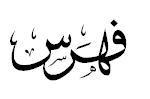 الموضوعالصفحةالمقدمة....................................................................2التمهيد: معنى إجارة دور مكة.................................................4المبحث الأول: حُكم إجارة الدور في الحرم......................................6التمهيد: بيان حُدود الحرم المكي...............................................7المطلب الأول: في حكم إجارة الدور داخل المشاعر..............................9المطلب الثاني: في حكم إجارة الدُّور خارج المشاعر..............................12المسألة الأولى: حكم تأجير دور مكة...........................................13المسألة الثانية: حكم دفع أجرة دور مكة........................................29المبحث الثاني: حكم إجارة الدور خارج الحرم...............................(33-36)المطلب الأول: حكم إجارة الدور داخل المشاعر................................34المطلب الثاني: حكم إجارة الدور خارج المشاعر.................................36الخاتمة.......................................................................37فهرس المصادر والمراجع.......................................................38فهرس الموضوعات...........................................................43